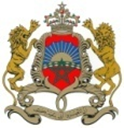 الدورة الأربعون للاستعراض الدوري الشاملبيان المملكة المغربية بشأن الاستعراض الدولي الشامل للسودان(جنيف ، 09 فبراير 2022)سيدي الرئيس،نيابة عن وفد المملكة المغربية، أود في البداية أن أتقدم بالتهنئة للوفد السوداني الشقيق على تقديم تقريره الوطني، في إطار الدورة الثالثة للاستعراض الدوري الشامل، وكذا على الجهود القيمة المبذولة منذ الدورة السابقة في سياق تحيين ترسانته القانونية المتعلقة بحقوق الانسان والتدابير المتخذة في سبيل الارتقاء بالأوضاع الحقوقية في البلاد.في نفس السياق، يسجل وفد المملكة المغربية الخطوات الإجرائية والعملية المتعلقة بفتح المكتب القطري للمفوضية السامية لحقوق الإنسان في السودان، انسجاما مع فحوى الاتفاقية الموقعة في هذا الشأن في عام 2019، وكذلك القرار المتعلق بإنشاء الآلية الوطنية لحماية حقوق الإنسان.وإذ تجدد المملكة المغربية دعوتها للجهات السودانية المعنية إلى مواصلة هذا الجهد، تود إبداء التوصيات التالية:التوقيع والمصادقة على الاتفاقية الدولية لحماية حقوق جميع العمال المهاجرين وأفراد أسرهم.التفاعل وتعزيز التعاون مع آليات حقوق الإنسان التابعة للأمم المتحدة، كتعبير عن انفتاح السودان وإرادته القوية بشأن تعزيز حقوق الإنسان والحريات الأساسية في البلاد.شكرا سيدي الرئيس.